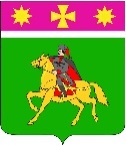 СоветПолтавского сельского поселенияКрасноармейского районаРЕШЕНИЕот  28.06.2023                                                                                                      № 51/1станица ПолтавскаяО внесении изменений в устав Полтавского сельского поселения Красноармейского района В целях приведения устава Полтавского сельского поселения Красноармейского района в соответствие с действующим законодательством,        в соответствии с пунктом 1 части 10 статьи 35, статьей 44 Федерального закона от 6 октября 2003 г. № 131-ФЗ «Об общих принципах организации местного самоуправления в Российской Федерации» Совет Полтавского сельского поселения Красноармейского района РЕШИЛ:1. Внести в устав Полтавского сельского поселения Красноармейского района, принятый решением Совета Полтавского сельского поселения Красноармейского района от 27 апреля 2017 г. № 41/3 (в редакции решения Совета Полтавского сельского поселения Красноармейского района от 28 июня 2018 г. № 54/2 «О внесении изменений и дополнений в устав Полтавского сельского поселения Красноармейского района», решения Совета Полтавского сельского поселения Красноармейского района от 18 июня 2019 г. № 67/2 «О внесении изменений в устав Полтавского сельского поселения Красноармейского района», решения Совета Полтавского сельского поселения Красноармейского района от 23 июня 2020 г. № 14/2 «О внесении изменений в устав Полтавского сельского поселения Красноармейского района», решения Совета Полтавского сельского поселения Красноармейского района от 23 июня 2021 г. № 25/1 «О внесении изменений в устав Полтавского сельского поселения Красноармейского района», решения Совета Полтавского сельского поселения Красноармейского района от 15 июня 2022 г. № 38/3 «О внесении изменений в устав Полтавского сельского поселения Красноармейского района»), следующие изменения:1.1. В части 10 статьи 21.2 «Инициативные проекты» слова «главы администрации (губернатора)» заменить словом «Губернатора».1.2. Статью 24 «Совет поселения» дополнить частью 9 следующего содержания:«9. К депутатам, замещающим должность в Совете, относятся председатель Совета, его заместитель (заместители), председатель комитета (комиссии) Совета и его заместитель (заместители).».1.3. В части 6 статьи 25 «Статус депутата Совета» слова «главы администрации (губернатора)» заменить словом «Губернатора».1.4. Статью 25 «Статус депутата Совета» дополнить частью 6.1 следующего содержания:«6.1. Полномочия депутата Совета прекращаются досрочно решением Совета в случае отсутствия депутата Совета без уважительных причин на всех заседаниях Совета в течение шести месяцев подряд».1.5. В подпункте «б» пункта 2 части 9 статьи 31 «Глава поселения» слова «главы администрации (губернатора)» заменить словом «Губернатора».1.6. Статью 32 «Полномочия главы поселения» дополнить частью 2.1 следующего содержания:«2.1. Один раз в год не позднее четырех месяцев после окончания календарного года глава поселения представляет Совету ежегодный отчет о результатах своей деятельности, деятельности администрации поселения, в том числе о решении вопросов, поставленных Советом.По итогам рассмотрения ежегодного отчета Совет принимает решение об утверждении или не утверждении результатов деятельности главы поселения. По результатам оценки Советом ежегодного отчета главы поселения, деятельность главы поселения может быть признана неудовлетворительной.Отчет подлежит размещению на официальном сайте поселения в информационно-телекоммуникационной сети «Интернет» в течение пяти рабочих дней со дня принятия решения Совета.В случае отсутствия возможности разместить отчет на официальном сайте поселения, отчет размещается на официальном сайте муниципального образования Красноармейский район.».1.7. В части 5 статьи 33 «Досрочное прекращение полномочий главы поселения» слова «главы администрации (губернатора)» заменить словом «Губернатора».1.8. Наименование главы 5 «МУНИЦИПАЛЬНЫЕ ДОЛЖНОСТИ, МУНИЦИПАЛЬНАЯ СЛУЖБА» изложить в следующей редакции:«ГЛАВА 5. МУНИЦИПАЛЬНАЯ СЛУЖБА»1.9. Статью 44 «Муниципальные должности» признать утратившей силу.1.10. В частях 2 и 3 статьи 46 «Должности муниципальной службы» слова «Реестре муниципальных должностей и» исключить.1.11. В статье 79 «Удаление главы поселения в отставку» слова «глава администрации (губернатор)» в соответствующих падежах заменить словом «Губернатор» в соответствующих падежах.2. Контроль за выполнением настоящего решения возложить на комиссию по законности, охране прав и свобод граждан и вопросам общественных объединений Совета Полтавского сельского поселения Красноармейского района (Шрамков А. А.).3. Настоящее решение вступает в силу на следующий день после дня его официального опубликования, произведенного после государственной регистрации.Председатель Совета Полтавского сельского поселения Красноармейского района                                                                    Н. Б. МинаеваИсполняющий обязанности главы Полтавского сельского поселения Красноармейского района		                                                   В. А. Гористов